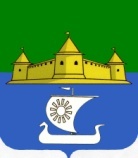 МУНИЦИПАЛЬНОЕ ОБРАЗОВАНИЕ«МОРОЗОВСКОЕ ГОРОДСКОЕ ПОСЕЛЕНИЕ ВСЕВОЛОЖСКОГО МУНИЦИПАЛЬНОГО РАЙОНА ЛЕНИНГРАДСКОЙ ОБЛАСТИ»СОВЕТ ДЕПУТАТОВР Е Ш Е Н И Еот 21.12.2021 г.  № 34	В соответствии с Федеральным законом № 131-ФЗ от 06.10.2003 года «Об общих принципах организации местного самоуправления в Российской Федерации», ст. 142.5 Бюджетного кодекса Российской Федерации, совет депутатов принялРЕШЕНИЕ:Внести в Порядок предоставления иных межбюджетных трансфертов на осуществление части полномочий по решению вопросов местного значения из бюджета муниципального образования «Морозовское городское поселение Всеволожского муниципального района Ленинградской области» в бюджет муниципального образования «Всеволожский муниципальный район» Ленинградской области» (далее-Порядок), утвержденный решением совета депутатов муниципального образования «Морозовское городское поселение Всеволожского муниципальный района Ленинградской области» от 16.12.2020 г № 68, следующие изменения:1.1. Пункт 5 Порядка изложить в следующей редакции: «5.  Совет депутатов муниципального образования «Морозовское городское поселение Всеволожского муниципального района Ленинградской области» ежеквартально, в соответствии с кассовым планом, перечисляет межбюджетные трансферты на осуществление контрольных функций органов местного самоуправления поселения в бюджет муниципального образования «Всеволожский муниципальный район» Ленинградской области равными долями, в пределах бюджетных ассигнований и лимитов бюджетных обязательств, утвержденных на эти цели в бюджете муниципального образования «Морозовское городское поселение Всеволожского муниципального района Ленинградской области» на соответствующий финансовый год.Администрация муниципального образования «Морозовское городское поселение Всеволожского муниципального района Ленинградской области» ежеквартально, в соответствии с кассовым планом, перечисляет межбюджетные трансферты на исполнение полномочий поселения в бюджетной сфере в бюджет муниципального образования «Всеволожский муниципальный район» Ленинградской области равными долями, в пределах бюджетных ассигнований и лимитов бюджетных обязательств, утвержденных на эти цели в бюджете муниципального образования «Морозовское городское поселение Всеволожского муниципального района Ленинградской области» на соответствующий финансовый год.».1.2. Пункт 6 Порядка изложить в следующей редакции: «6. Объем межбюджетных трансфертов на соответствующий финансовый год (S) определяется по формуле:S = S1 + S2, где:S1 – объем межбюджетных трансфертов на осуществление контрольных функций органов местного самоуправления поселенияS2 – объем межбюджетных трансфертов на исполнение полномочий поселения в бюджетной сфере6.1. Объем межбюджетных трансфертов на осуществление контрольных функций органов местного самоуправления поселения (S1) рассчитывается по формуле:S1 =СУМтр1 +СУМтр2., где:СУМтр1 - сумма трансфертов на проведение внешней проверки годового отчетаСУМтр2 - сумма трансфертов на проведение экспертизы проекта бюджета в рамках муниципальных программ и не программных направлений деятельности.СУМтр1 = Ст х ВРго, где: Ст=(ФОТм + ФОТвз) *12/ РЧ г., где: Ст        - стоимость 1 часа работыФОТм  - месячный ФОТ аудитора ФОТвз - начисления на ФОТ (30,2%)				РЧг      - количество рабочих часов в годуВРго = (Кгрбс +Кпбс) х 32 час., гдеВРго - время, необходимое для проведения внешней проверки годового отчетаКгрбс - количество ГРБС (главный распорядитель бюджетных средств) в муниципальном образованииКпбс - количество ПБС (получатель бюджетных средств) в муниципальном образованииВремя, необходимое для проведения внешней проверки годового отчета 1 ГРБС (главный распорядитель бюджетных средств), 1 ПБС (получатель бюджетных средств) - 32 час. (4 рабочих дня).СУМтр2 = Ст х ВРпбВРпб = Кгрбс  х 32 час., где:ВРпб - время, необходимое для экспертизы проекта бюджета в рамках муниципальных программ и не программных направлений деятельностиКгрбс - количество ГРБС в муниципальном образовании6.2. Объем межбюджетных трансфертов на исполнение полномочий поселения в бюджетной сфере (S2) рассчитывается по формуле:S2 = Н х 12, где:Н - месячный норматив финансовых средств, подлежащих передаче из бюджета поселения в бюджет муниципального образования «Всеволожский муниципальный район» Ленинградской области, на осуществление полномочий поселения в бюджетной сфере:Н=(П*Вп +У*Ву + Р*Вр + К*Вк)*Ч+М, где:Н - месячный норматив финансовых средств;П - количество платежных документов для обработки в месяц, установлено по итогам работы за 9 месяцев года, предшествующего году, на который производится расчет;Вп - среднее время обработки одного платежного документа (заявки на расход) - 25 минут;У - количество уведомлений для формирования и обработки в месяц, установлено по итогам работы за 9 месяцев года, предшествующего году, на который производится расчет;Ву - среднее время для формирования и обработки одного уведомления - 15 минут;Р - количество проектов решений о бюджете и о внесении изменений в решения о бюджете в месяц, установлено по итогам работы за 9 месяцев года, предшествующего году, на который производится расчет;Вр - среднее время подготовки (проверки) одного проекта решения - 4 часа;К - количество объектов контроля, осуществляемого по части 5 статьи 99 Федерального закона от 05.04.2013 г. № 44-ФЗ «О контрактной системе в сфере закупок товаров, работ, услуг для обеспечения государственных и муниципальных нужд», установлено по итогам работы за 9 месяцев года, предшествующего году, на который производится расчет;Вк - среднее время на обработку одного объекта контроля – 15 минут;Ч - стоимость одного рабочего часа, рассчитанная как сумма 1/12 годового фонда оплаты труда и начислений на него по среднему должностному окладу муниципальных служащих комитета финансов, деленная на 166,5 (среднее количество рабочих часов в месяц);М - расходы на материально-техническое обеспечение, в состав которого входят канцелярские товары, бумага, картриджи для принтеров, обслуживание вычислительной техники и оргтехники, оплата услуг связи и пр. Данный показатель составляет 1 процент от величины (П*Вп +У*Ву + Р*Вр + К*Вк)*Ч.Конкретные размеры показателей S1 и S2 иных межбюджетных трансфертов из бюджета поселения в бюджет муниципального образования «Всеволожский муниципальный район» Ленинградской области на соответствующий финансовый год определяются «соглашениями».».	2. Опубликовать настоящее решение и приложения к нему в газете «Всеволожские вести» и разместить на официальном сайте муниципального образования www.adminmgp.ru             3.	Настоящее решение вступает в силу с момента его опубликования и распространяется на правоотношения, возникшие с 01 января 2022 года.            4.	Контроль за исполнением настоящего решения возложить на комиссию совета депутатов по бюджету, налогам, инвестициям, экономическому развитию, торговле и предпринимательству.Глава муниципального образования                                                                                    С.А. Пирютков О внесении изменений в Порядок предоставления иных межбюджетных трансфертов на осуществление части полномочий по решению вопросов местного значения, утвержденный решением совета депутатов муниципального образования «Морозовское городское поселение Всеволожского муниципального района Ленинградской области» от 16.12.2020 г. № 68 